Једна од основних особина живих бића је ћелијска организација. 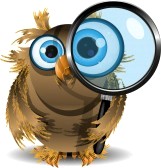 Откриће ћелије повезује се са познатим британским физичарем, математичарем и архитектом, Робертом Хуком, који је посматрајући пресек плуте уочио велики број коморица (мртве ћелије плуте), међусобно чврсто спојене и испуњене ваздухом. Коморице су га подсетиле на пчелиње саће, па их назива ћелије. Његовим открићем започиње изучавање ћелије и формирање нове гране у биологији, цитологије.Одговори на питања: 1. Размисли и одговори зашто ћелије нису посматране и пре 17. века?2. Зашто за ћелију можемо да кажемо да је мала „фабрика“ или „град“. Објасни.3. Зашто је ћелија непрестално зависна од своје околине? Објасни.ћелије плутебиљне ћелијеживотињске ћелије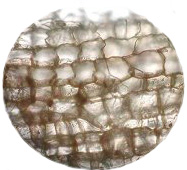 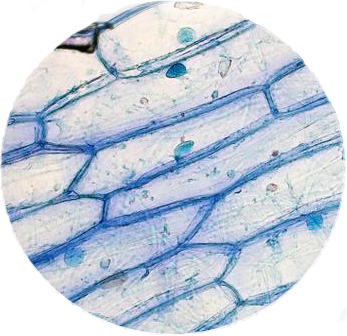 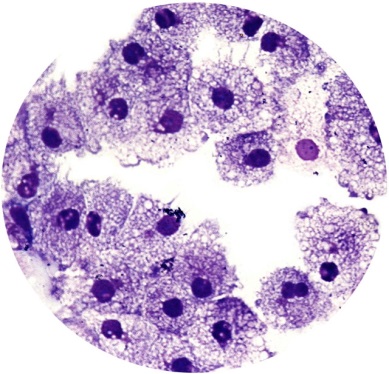 1600-17001700-18001800-1900